GIORNATA MONDIALE CONTRO LA TRATTA DEGLI ESSERI UMANI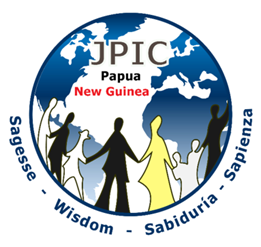 30 luglio 2019	Decorazione: un poster che illustra il lavoro forzato o il lavoro di bambini, titoli di giornali di carattere sociale, Maria Luisa e Montfort, un globo terrestre, una chiave. Canto: tema: Bere all'acqua viva                                                                                                                                   INTRODUZIONE: « La tratta degli esseri umani è una piaga nel corpo dell'umanità contemporanea, una piaga nella carne di Cristo. E' un delitto contro l'umanità. La dignità di ogni essere umano e la ricerca del bene comune sono preoccupazioni che dovrebbero modellare tutte le nostre politiche economiche. » (Parole di Papa Francesco, 11 aprile 2014)« Mi ha sempre addolorato la situazione di coloro che sono oggetto delle diverse forme di tratta di persone. Vorrei che si ascoltasse il grido di Dio che chiede a tutti noi: « Dov'è tuo fratello? » (Gn. 4, 9) Dove sono tuo fratello o tua sorella schiavi? Non facciamo finta di niente. Ci sono molte complicità. La domanda è per tutti. » Papa Francesco, « Esortazione apostolica La Gioia del Vangelo », 211.SITUAZIONE IN PAPUA NUOVA GUINEAIl governo della Papua Nuova Guinea non soddisfa pienamente lo standard minimo per l'eliminazione della tratta di esseri umani e non fa sforzi per raggiungerlo. Una grave mancanza di risorse finanziarie e umane dedicate alla tratta e una consapevolezza molto bassa tra i funzionari governativi e il pubblico ne hanno ostacolato il progresso. Nel 2017, il paese non ha identificato nessuna vittima della tratta.  (RAPPORTO SULLA TRATTA DELLE PERSONE, GIUGNO 2018.)  Meditazione:      Gesù e la giustizia 									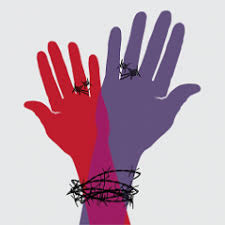 La  giustizia di Dio, incarnata in Gesù, è un potere liberatore, creatore di comunità!Beati i poveri, vostro è il Regno di Dio,			Beati quelli che hanno fame, saranno saziati. Beati quelli che piangono, saranno consolati. (Lc 6, 20-21; Mt 5, 3-12)          La storia di MariaMaria ha solo 22 anni quando risponde a un annuncio di un'agenzia per un impiego in Malesia. Arriva a Sydney per lavorare come aiuto domestico in una famiglia. Il suo sogno di un impiego pagato bene per poter inviare denaro a casa diventa un incubo. Viene rinchiusa e sfruttata sessualmente per un lungo periodo.  Maria si salva ed è sostenuta e guidata dalla polizia federale d'Australia e ACRATH. Ora, ha una famiglia e due bambini e riesce bene nella vita. La sua vita è completamente cambiata dopo un percorso di guarigione.   (acrath.org.au) La storia di Giuseppe (Gen 37, 23 - 24. 28.) Quando Giuseppe arriva, i suoi fratelli gli strappano la tunica dalle lunghe maniche. Lo afferrano e lo gettano in un pozzo asciutto. Quando i mercanti Madianiti arrivano, i fratelli estraggono Giuseppe e lo vendono per venti denari agli Ismaeliti che lo portano in Egitto. RIFLESSIONE SILENZIOSA E CONDIVISIONE:Nella vostra vita avete già fatto esperienza o siete state testimoni dell’ ingiustizia che deforma la dignità umana? Quali sono le giuste cause che avete intrapreso per superare e risolvere questi rapporti ingiusti in vista di riabilitare vite umane e la loro dignità?DAL PUNTO DI VISTA DEI NOSTRI FONDATORI« La sapienza carnale è l'amore del piacere. Di questa sapienza fanno professione i saggi del mondo, quando bramano i piaceri dei sensi, amano la buona tavola, allontanano da sé quanto può mortificare e incomodare il corpo, come i digiuni, le austerità … ecc. E anche quando abitualmente pensano solo a bere, mangiare, giocare, ridere, divertirsi e passare piacevolmente il tempo. Oppure cercano il letto soffice, i giochi spassosi, gli allegri conviti e le belle compagnie.  (AES n°81) Maria Luisa ha trascorso dieci anni all'Ospedale di Poitiers, fra i poveri e i malati che erano trattati ingiustamente. Montfort l’aveva inviata là in risposta alla sua domanda di essere religiosa. Davanti alla realtà del mondo ingiusto del suo tempo, poneva gesti folli e onesti per edificare la dignità umana. PREGHIERA D'INTERCESSIONE:						Risposta:  Prendiamoci cura e proteggiamo la loro dignità.Per ciascuna di noi, perché riconosciamo il nostro dovere di proteggere e difendere la dignità inviolabile di coloro che fuggono da pericoli reali in cerca di asilo e  sicurezza, perchè non siano sfruttati, soprattutto le donne e i bambini caduti in situazioni rischiose e spesso abusive.  R/Accogliere significa dare più opportunità ai migranti e ai rifugiati di entrare nei paesi di destinazione in sicurezza e legalmente. Ciò richiede un impegno concreto per rendere il processo per concedere visti umanitari accessibile e più semplice e riunire le famiglie. R/Dio della libertà, della bellezza e della verità, crediamo che il nostro desiderio più profondo, la nostra energia più potente è che l'intera creazione sperimenti un'abbondanza di vita. Uniamo le nostre voci in una preghiera angosciata per i nostri fratelli e sorelle, donne e ragazze, uomini e ragazzi, schiavi del tempo moderno; ritrovino la loro bellezza in quanto figli prediletti. R/	Per i religiosi e le religiose. Dio li ispiri a proseguire il loro impegno di lotta contro simili azioni nei loro rispettivi paesi. R/Per le ONG. Il Signore ispiri loro di assistere e proteggere le Sorelle e i Fratelli nel bisogno. R/Per i traghettatori illegali. Il Signore tocchi il loro spirito e il loro cuore perché prendano coscienza delle azioni disoneste e imparino a rispettare la dignità degli altri. R/Per i sopravvissuti della tratta di esseri umani. Il Signore li colmi di pace perché possano trarre beneficio dalla loro dignità di figli di Dio. R/Per i Responsabili nella Chiesa che lottano contro la tratta degli esseri umani, perché possano continuare a parlare in loro favore. R/PREGHIERA PER PORRE FINE ALLA TRATTA DEGLI ESSERI UMANI E ALLA SCHIAVITU':Dio Amore, noi crediamo che ogni persona è creata a tua immagine e somiglianza e che tuo desiderio è che tutti abbiano la vita in pienezza. Proviamo rabbia ogni volta che apprendiamo che i diritti degli altri sono violati con minacce, inganni, con la forza. Ti preghiamo oggi perché cessi ogni forma di sfruttamento e di tratta di persone in Italia e nella nostra comunità mondiale. Si ponga fine a ogni discriminazione e violenza soprattutto verso le donne e le bambine.Rispetto e sostegno siano ridati a coloro che sono privati dei loro diritti e sono vittime di situazioni di abuso nei campi, nei mercati, nei giardini, nelle miniere e nelle officine.Possa la nostra domanda di beni e di servizi a buon mercato essere ridotta così che le condizioni e il pagamento dei lavoratori riflettano la loro dignità e i loro sforzi.  Fa' che abbiamo il coraggio di unirci a Papa Francesco e agli altri dirigenti religiosi e civili per denunciare il traffico di esseri umani e prendere misure concrete nella nostra vita personale e nelle nostre comunità per contribuire a eliminarlo.Ti preghiamo, Signore, nel nome di Gesù tuo Figlio. AMEN. (www.acrath.org.au)CANTO FINALE: (scegliere un canto adatto) Foto di bambini e di persone vittime di abuso e/o ingiustizia.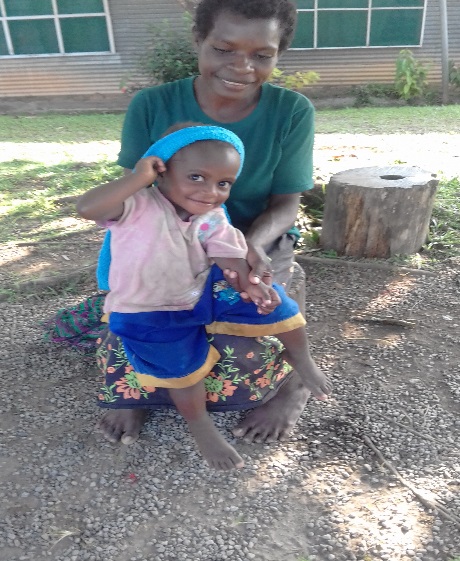 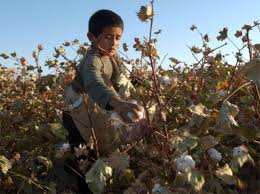 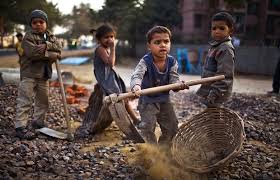 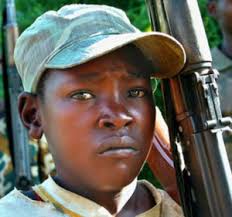 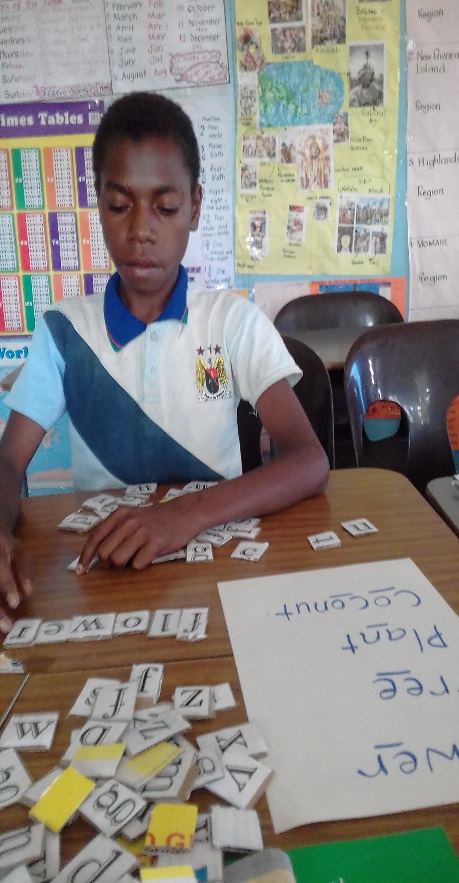 